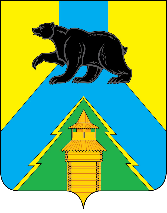 Российская ФедерацияИркутская областьУсть-Удинский районАДМИНИСТРАЦИЯРАСПОРЯЖЕНИЕ« 05   »  04   2022 г.  № 203п. Усть-УдаО мероприятиях в связис проведением капитального ремонтаМКДОУ Юголукский детский сад «Солнышко»          В связи с началом ремонтных работ в здании МКДОУ Юголукский детский сад «Солнышко» :УОМО «Усть-Удинский район» (Л.В. Пешкова)Организовать бесперебойное  продолжение воспитательно-образовательного процесса воспитанников детского сада.Издать распорядительные документы об  организации образовательно-воспитательного процесса на базе МКОУ Юголукская СОШ.Принять меры, направленные на обеспечение охраны здоровья и безопасности воспитанников.При организации воспитательно-образовательного процесса  обеспечить не снижение качества знаний.Провести разъяснительные мероприятия с родителями, работниками детского сада по особенностям организации воспитательно-образовательного процесса на период ремонта. Контроль исполнения распоряжения возложить на заместителя мэра по социальным вопросам О.И.Черных.Управлению делами администрации Усть-Удинского района (О.С.Толмачева) опубликовать настоящее постановление в установленном законом порядке.                   Мэр  района                                                   С.Н. Чемезов